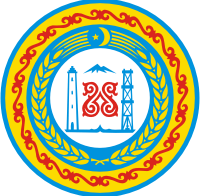 РОССИЙСКАЯ ФЕДЕРАЦИЯЧЕЧЕНСКАЯ РЕСПУБЛИКАСОВЕТ ДЕПУТАТОВКУРЧАЛОЕВСКОГО МУНИЦИПАЛЬНОГО РАЙОНА РЕШЕНИЕот 29 декабря 2017 г.                        с. Курчалой                                     № 51/18-3Об утверждении плана работы Совета депутатов Курчалоевского муниципального района Чеченской Республики на 2018 год	Рассмотрев предложения постоянных депутатских комиссий, заслушав и обсудив проект Плана работы Совета депутатов Курчалоевского муниципального района Чеченской Республики на 2018 год Совет депутатов отмечает следующее.Главной целью работы Совета депутатов в 2018 году является реализация Устава Курчалоевского муниципального района, Федерального закона от 6 октября . № 131-ФЗ "Об общих принципах организации местного самоуправления в Российской Федерации" (далее ФЗ-131).Для выполнения данной цели Совет депутатов ставит перед собой решение следующих задач:1. Продолжить приведение, Устава Курчалоевского муниципального района, в соответствие с ФЗ-131, другими федеральными законами, законами Чеченской Республики.2. Приведение в соответствие с Федеральным законом от 02.03.2007 N 25-ФЗ "О муниципальной службе в Российской Федерации", Законом Чеченской Республики от 26.06.2007г. № 36-р "О муниципальной службе в Чеченской Республике" муниципальных правовых актов.3. Приведение в соответствие с Федеральными законами, законами Чеченской Республики и Уставом Курчалоевского муниципального района действующих правовых актов Совета депутатов Курчалоевского муниципального района.4. Продолжить работу по принятию программ развития Курчалоевского муниципального района по направлениям, усилить работу по проведению публичных слушаний по вопросам, подлежащим обязательному рассмотрению на публичных слушаниях, в том числе рассмотрению отчетов об исполнении бюджета Курчалоевского муниципального района и районных целевых программ.5. Обеспечить дальнейшее совершенствование правотворческого процесса с учетом дальнейшего социально-экономического реформирования общества.6. Усилить контроль за решением вопросов местного значения и исполнением принимаемых Советом депутатов решений, с использованием разнообразных форм.7. Продолжить работу по контролю за исполнением наказов избирателей.8. Обеспечить высокое качество юридической экспертизы проектов правовых актов, поступающих на рассмотрение в Совет депутатов Курчалоевского муниципального района.9. Продолжить широкое освещение деятельности Совета депутатов посредством распространения информационных материалов на бумажных и электронных носителях, а также подготовки материалов для средств массовой информации; ввести электронную систему учета принятых Советом депутатов правовых актов.10. Содействовать дальнейшему повышению уровня профессиональной подготовки муниципальных служащих и работников Совета депутатов.Выполнение этих задач позволит повысить эффективность проведения реформы местного самоуправления Курчалоевского муниципального района, эффективность работы Совета депутатов, администрации Курчалоевского муниципального района, будет способствовать защите прав и законных интересов граждан.Исходя из вышеизложенного Совет депутатов Курчалоевского муниципального района РЕШИЛ1. Утвердить план работы Совета депутатов Курчалоевского муниципального района Чеченской Республики на 2018 год согласно приложению к настоящему решению.2. Постоянным комиссиям Совета депутатов Курчалоевского муниципального района Чеченской Республики на 2018 год принять План работы за основу составления планов работы комиссий.3. Администрации Курчалоевского муниципального района Чеченской Республики на 2018 год обеспечить подготовку вопросов на сессии Совета депутатов в соответствии с Планом работы. Ответственным исполнителям обеспечить работу по выполнению Плана во взаимодействии с соответствующими комиссиями Совета депутатов по согласованному графику.	4 Настоящее решение вступает в силу со дня подписания.	5. Опубликовать настоящее решение в районной газете «Машар» и разместить на официальном сайте администрации Курчалоевского муниципального района в коммуникационной сети «Интернет».Глава Курчалоевскогомуниципального района                                                                 А.Ш. ВитиговПриложение к решению Совета депутатов Курчалоевского муниципального района от 29 декабря 2017г. № 51/18-3 ПЛАН РАБОТЫСовета депутатов Курчалоевского муниципального районаЧеченской Республики на 2018годОсновные направления деятельности Совета депутатов Курчалоевского района в 2018 году- Создание условий и предпосылок в социально-экономическом развитии района: в достижении экономической эффективности, политической и социальной стабильности, законности и правопорядка на территории района, повышение качества жизни населения;- выполнение наказов избирателей;- осуществление контроля за выполнением принятых решений Совета депутатов района;- совершенствование нормативно-правовой базы Совета депутатов района;- оказание практической помощи Советам депутатов поселений.1.Вопросы, рекомендуемые для рассмотрения на сессии Совета депутатовПервый кварталВторой кварталТретий кварталЧетвертый квартал2.Организация работы постоянных комиссий	Заседание комиссий проводить в основном перед началом сессий не реже одного раза в квартал согласно планам работы комиссий.	При подготовке вопросов на сессии привлекать членов комиссий. 	Осуществлять контроль за выполнением решений Совета депутатов по вопросам компетенции комиссии или поручению Совета депутатов района.	Рассматривать на комиссии заявления и обращения граждан.	Принимать участие в мероприятиях, входящих в компетенцию комиссий, проводимых администрацией района и другими органами.	Контролировать выполнение наказов избирателей.3.Публичные слушания.Провести публичные слушания по вопросам:1.Об исполнении бюджета района за 2017 год.( первое полугодие);1.1. О проекте бюджета Курчалоевского района на 2019 и плановый период 2020 и 2021 годов (второе полугодие).2.О внесении изменений  в Устав Курчалоевского района.2.2. Слушания по другим вопросам необходимым для обсуждения проводить по мере их возникновения.Ответственные: Глава района, аппарат Совета депутатов.4.Взаимодействие с Советами депутатов муниципальных образований  сельских поселений Курчалоевского районаВ течении года:	Проведение совместной учебы депутатов районного Совета депутатов и депутатов сельских поселений;	Рассылка методических материалов по различным вопросам в т.ч. правовых актов муниципального района; 	Оказание помощи в планировании работы, в подготовке и проведении сессий и постоянных комиссий Советов депутатов сельских поселений Курчалоевского района;	Участие депутатов Совета депутатов руководителей и специалистов муниципального района в работе сессий, комиссий, сходов граждан, публичных слушаниях в сельских поселенияхОтветственные: Председатель Совета депутатов района, аппарат Совета депутатов ПЛАНправотворческой работы и контрольной деятельностиСовета депутатов Курчалоевского муниципального района на 2018 годРаздел 1. Перечень вопросов, планируемых к рассмотрениюВопросы для рассмотрения на сессиях Совета Курчалоевского муниципального районаОРГАНИЗАЦИОННЫЕ МЕРОПРИЯТИЯ2.1. Заседания депутатских комиссий, аппаратные, рабочие совещания у председателя Совета по текущим планам.Срок: по планам комиссий.Отв. председатели постоянных комиссий.2.2. Проведение публичных слушаний по вопросам, обозначенным в Уставе Курчалоевского муниципального районаОтв.: А.М.Эльбиев2.3. Прием избирателей по личным вопросам.Срок: по графику, согласованному председателем Совета депутатовОтв.: депутаты Совета депутатов.2.4. Отчеты депутатов Совета депутатов перед избирателями своих муниципальных образований по итогам деятельности за полугодие, год.Срок: 2 раза в год (февраль - март; август - сентябрь).Отв.: депутаты Совета депутатов.2.5. Участие депутатов:2.5.1. В публичных слушаниях по вопросам, установленным Федеральным законом N 131-ФЗ.Срок: по плану работы Совета депутатов.Отв.: депутаты Совета депутатов.2.5.2. В работе временных депутатских рабочих групп по подготовке вопросов для рассмотрения Советом депутатов.Срок: по мере необходимости.Отв.: депутаты Совета депутатов.2.5.3. В работе комиссий и других рабочих органов администрации Курчалоевского муниципального района.Срок: по отдельным планам комиссий.Отв.: депутаты Совета депутатов.2.5.4. В учебе, курсах повышения квалификации.Срок: по особому плану учебы.Отв.: А.М.Эльбиев - заместитель председателя Совета.3. Участие в проводимых семинарах с председателями и депутатами представительных органов местного самоуправления, сотрудниками Совета в соответствии с планом работы отдела по взаимодействию с органами местного самоуправления и территориальными органами федеральных органов исполнительной власти Администрации Главы и Правительства Чеченской Республики.Отв.: А.М.Эльбиев - заместитель председателя Совета3. Контрольная деятельность СоветаПланработы постоянной комиссии Совета депутатов Курчалоевского муниципального района по вопросам финансово-экономической деятельности, бюджету и налогамПредседатель комиссии - Муталхаджиева А.С-Э.Планработы постоянной комиссии Совета депутатов Курчалоевского района по вопросам укрепления законности, правопорядка, развитию местного самоуправления и депутатской этики на 2018 г.Председатель комиссии: Турпулханов Т.Б.Планработы постоянной комиссии Совета депутатов Курчалоевского района по вопросам социально-культурной деятельности и обслуживания населения на 2018 годПредседатель комиссии: Матаева А.Э.№ п.п.Наименование вопроса и докладчикКто готовит1.Отчет о работе отдела МВД России по Курчалоевскому району» за 2017 год.начальник отдела МВД России по Курчалоевскому районуТурпулханов Т.К.-председатель комиссии по вопросам укрепления законности, правопорядка, развитию местного самоуправления и депутатской этики Совета депутатовОтдел МВД России по Курчалоевскому району2.О внесении изменений в бюджет Курчалоевского района на 2017 год и плановый период 2018 и 2019 годов      Эльмурзаев Х-А.Г.- нач.управления финансов Курчалоевского района;      Муталхаджиева А.С-Э. – председатель комиссии по финансово-экономической деятельности, бюджету и налогам Совета депутатов района. О соблюдении санитарного законодательства в сфере торговли и общественного питания.Отдел экономического развития, торговли и предпринимательства администрации Курчалоевского района3.О ходе реализации приоритетного национального проекта "Образование" в Курчалоевском муниципальном районеначальник управления образования Курчалоевского района Матаева А.Э. – председатель комиссии по вопросам социально-культурной деятельности и обслуживания населенияУправление образования Курчалоевского района4.О развитии культурно-досуговой деятельности в Курчалоевском районеТимаева М.С. - заведующая отделом культуры Курчалоевского районаМатаева А.Э. – председатель комиссии по вопросам социально-культурной деятельности и обслуживания населенияОтдел культуры Курчалоевского района1231.Об итогах исполнения бюджета Курчалоевского района за 2017 год и плановый период 2018 и 2019 годов.        Эльмурзаев Х-А.Г.- начальник управления финансов  Курчалоевского района;Муталхаджиева А.С-Э. – председатель комиссии по финансово-экономической деятельности, бюджету и налогам Совета депутатов районаУправление финансов  Курчалоевского района2.Отчет о работе Совета депутатов Курчалоевского района за 2017 годПредседатель Совета депутатов Курчалоевского районаАппарат Совета депутатов Курчалоевского района 3.О внесении изменений в бюджет Курчалоевского района на 2018 год и плановый период 2019 и 2020 годов.Эльмурзаев Х-А.Г.- начальник управления финансов  Курчалоевского района;Муталхаджиева А.С-Э. – председатель комиссии по финансово-экономической деятельности, бюджету и налогам Совета депутатов районаУправление финансов и налоговой политики Курчалоевского района4. О внесении изменений в Устав Курчалоевского районаТурпулханов Т.К. - председатель комиссии по вопросам укрепления законности, правопорядка, развитию местного самоуправления и депутатской этики Совета депутатовКомиссия по вопросам укрепления законности, правопорядка, развитию местного самоуправления и депутатской этики Совета депутатов Курчалоевского района 1.О внесении изменений в бюджет Курчалоевского района на 2018 год и плановый период 2019 и 2020 годов.Эльмурзаев Х-А.Г.- начальник управления финансов Курчалоевского района;Муталхаджиева А.С-Э. – председатель комиссии по финансово-экономической деятельности, бюджету и налогам Совета депутатов районаУправление финансов Курчалоевского района2. Об информации о мерах по увеличению доходной части бюджета 2018 годаначальник отдела учета и отчетности администрации районаМуталхаджиева А.С-Э. – председатель комиссии по финансово-экономической деятельности, бюджету и налогам Совета депутатов района Отдел учета и отчетности администрации района3.Об итогах организации отдыха и занятостидетей и подростков на летний период 2018 года начальник отдела по социальной политике, опеке и попечительству администрации районаМатаева А.Э. – председатель комиссии по вопросам социально-культурной деятельности и обслуживания населенияОтдел по социальной политике, опеке и попечительству администрации района4.О внесении изменений в Устав Курчалоевского района.Турпулханов Т.К.-председатель комиссии по вопросам укрепления законности, правопорядка, развитию местного самоуправления и депутатской этики Совета депутатовАппарат Совета депутатов Курчалоевского района1.О проекте бюджета Курчалоевского района на 2018 год и плановый период 2019 и 2020 годов  Эльмурзаев Х-А.Г. – начальник управления финансов Курчалоевского района;Муталхаджиева А.С-Э. – председатель комиссии по финансово-экономической деятельности, бюджету и налогам Совета депутатов районаУправление финансов Курчалоевского района2.О внесении изменений в бюджет Курчалоевского района на 2018 год и плановый период 2019 и 2020 годов. Эльмурзаев Х-А.Г. – начальник управления финансов  Курчалоевского района;Муталхаджиева А.С-Э. – председатель комиссии по финансово-экономической деятельности, бюджету и налогам Совета депутатов районаУправление финансов Курчалоевского района3. О внесении изменений в Устав Курчалоевского района.Турпулханов Т.К.-председатель комиссии по вопросам укрепления законности, правопорядка, развитию местного самоуправления и депутатской этики Совета депутатов Комиссии Совета депутатов, председатель Совета депутатов Курчалоевского района4.Отчет  о работе ревизионной комиссии за 2018 год.Сайдулаев А.Р. – председатель ревизионной комиссии.Председатель ревизионной комиссии5.О плане работы Совета депутатов Курчалоевского района на 2019 год.Эльбиев А.М.. – заместитель председателя Совета депутатов.Комиссии Совета депутатов, председатель Совета депутатов Курчалоевского районаСодержание Сроки исполненияОтветственные Ответственные Разработка, рассмотрение и утверждение нормативных актов для регулирования социально-экономических процессов Курчалоевского муниципального районаВ течение годаПредседатель СД, постоянные комиссии, заместитель Председатель СД, постоянные комиссии, заместитель Принятия правил, концепций развития, положений нормативных актов представленных администрацией районаВ течение годаСовет депутатовСовет депутатовПриведение в соответствии с действующим законодательством и Уставом нормотворческих документов В течение года, (по факту изменений в законодательстве РФ и ЧР и Устава Курчалоевского муниципального района) В течение года, (по факту изменений в законодательстве РФ и ЧР и Устава Курчалоевского муниципального района) Комиссия по вопросам укрепления законности, правопорядка развития местного самоуправления и депутатской этики, заместитель председателя Совета депутатовРассмотрение и утверждение проектов отчета по бюджету Курчалоевского района Апрель, Июль,Апрель, Июль,Совет депутатов, Комиссия по вопросам финансово-экономической деятельности, бюджету и налогам, ревизионная комиссияРассмотрение и принятие нормативных документов, решений по текущим вопросам, необходимых в работе Совета депутатов и администрации районаВ течение годаВ течение годаДепутатские комиссии, заместитель председателя Совета депутатовРазработка и принятие решений по вновь созданным районным учреждениямПо мере необходимости в течение годаПо мере необходимости в течение годаСовет депутатов N
п/п МероприятияСрок исполненияОтветственный за подготовку1.Организация подготовки и проведение сессий Совета районав течение годаСовет депутатов района, депутатские комиссии2.Организация подготовки и проведение заседаний постоянных комиссий Совета района по плану работыСовет депутатов района, депутатские комиссии3.Проведение депутатских слушаний по актуальным вопросамв течение годаСовет депутатов района,депутатские комиссии4.Освещение деятельности Совета района в 
газете в течение годаСовет депутатов района5.Проведение учебы депутатов района с целью знакомства их с изменениями в действующем законодательствев течение годаСовет депутатов района6.Проведение встреч депутатов Совета депутатов района с депутатами Парламента Чеченской  Республики  (по согласованию с Парламентом ЧР)в течение годаСовет депутатов района, администрацияРассмотрение (заслушивание) отчетов, сообщений и информаций Главы администрации руководителей структурных подразделений администрации, должностных лиц муниципального района , руководителей муниципальных унитарных предприятий и муниципальных учреждений по различным вопросам осуществления местного самоуправления;По мере необходимости в течение годаАппарат Совета депутатов2. Запрос необходимых документов и материалов по вопросам, готовящимся и рассматриваемым в Совете депутатов, его комиссиях и рабочих группах.По мере необходимости в течение годаАппарат Совета депутатов№ п/пНаименование вопроса для обсуждения на заседаниях комиссииСроки рассмотренияОтветственные за подготовку и исполнение1О контрольных мероприятиях по отчётам и информациям, поступающим в Совет депутатов из Ревизионной комиссии Курчалоевского района1 квартал 2018 г.Председатель комиссии, члены комиссии2О результатах экспертизы отчёта об исполнении бюджета Курчалоевского района за 2017 и плановый период 2018 и 2019 годов.2 квартал 2018г.Председатель комиссии, члены комиссии3О работе ФАПов по обеспечению медикаментами населения на территории Курчалоевского района3квартал 2018г.Председатель комиссии, члены комиссии4О предложениях в план работы ревизионной комиссии Курчалоевского района по проведению проверок использования средств бюджета Курчалоевского района4 квартал 2018г.Председатель комиссии5О плане работы комиссии на 2018 год4 квартал 2018г.Председатель комиссии6Рассмотрение вопросов, вынесенных на сессии Совета депутатов в 2018 годуВесь период по плану работы Совета депутатовПредседатель комиссии7Участие в подготовке и проведении семинаров и других мероприятий Совета депутатовВесь период по плану работы Совета депутатовПредседатель комиссии№ п/пНаименование вопроса для обсуждения на заседаниях комиссииСроки рассмотренияОтветственные за подготовку и исполнение1О функциональной деятельности местного телевидения1 квартал 2018 г.Председатель комиссии, члены комиссии2О взаимодействии политических партий Курчалоевского района1 квартал 2018 г.Председатель комиссии, члены комиссии3О соблюдении санитарного законодательства в сфере торговли и общественного питания в Курчалоевском районе.2 квартал 2018 г.Председатель комиссии, члены комиссии4О предложениях в план работы ревизионной комиссии Курчалоевского района и по проведению проверок использования средств бюджета Курчалоевского района 4 квартал 2018 г.Председатель комиссии, члены комиссии5О плане работы постоянной комиссии на 2018 год4 квартал 2018 г.Председатель комиссии, члены комиссии,  6Работа комиссии по плану нормотворческой деятельности Совета депутатов при подготовке к сессиям Совета депутатовежеквартально по плануПредседатель комиссии, члены комиссии7Участие членов комиссии в учёбе депутатов, в организационных мероприятиях Совета депутатовпостоянноПредседатель комиссии, члены комиссии8Контроль за исполнением решений постоянной комиссии Совета депутатов Курчалоевского района по законодательству.Весь период по плану работы Совета депутатовПредседатель комиссии, главный специалист-юрист аппарата Совета№ п/пНаименование вопроса для обсуждения на заседаниях комиссииСроки рассмотренияОтветственные за подготовку и исполнение1Внесение изменений и дополнений в Устав Курчалоевского муниципального района1 квартал 2018г.Председатель комиссии, члены комиссии2О текущем содержании и ремонте автомобильных дорог в Курчалоевском районе в 2017г.2 квартал 2018г.Председатель комиссии, члены комиссии3О ходе подготовки к отопительному периоду 2017-18гг3 квартал 2018г.Председатель комиссии, члены комиссии4О предложениях в план работы ревизионной комиссии Курчалоевского района по проведению проверок использования средств бюджета Курчалоевского района4 квартал 2018г.Председатель комиссии, члены комиссии5О плане работы комиссии на 2018 год4 квартал 2018г.Председатель комиссии, члены комиссии6Работа комиссии по плану Совета депутатов Курчалоевского района при подготовке к сессиямПостоянно по плануПредседатель комиссии, члены комиссии7Участие в подготовке и проведении семинаров и других мероприятий Совета депутатовВесь период по плану работы Совета депутатовПредседатель комиссии8Контроль за исполнением решений постоянной комиссии Совета депутатов Курчалоевского района по вопросам социально-культурной деятельности и обслуживания населения районаВесь период по плану работы Совета депутатовПредседатель комиссии